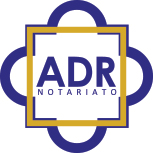 Organismo iscritto al n. 9 del registrotenuto dal Ministero della GiustiziaSpett.le ADR Notariato srlVia Flaminia, 160 -00196  RomaTel. 06-3211699  P.I./C.F 08654291007Email: segreteria@adrnotariato.orgPEC: cnn.adr@postacertificata.notariato.itIl sottoscritto_____________________________________________________________________________residente/con sede in ______________________________________________________________________via/piazza___________________________________________C.F. ______________________________________________, Tel./Cell.______________________________E-mail _________________________________________, PEC ___________________________________Assistito dall’avv.  ________________________________________________________________________con studio in ______________________via___________________________________________, presso il quale elegge domicilio.Tel./Cell.______________________________E-mail _________________________________________, PEC ___________________________________titolare di firma elettronica 		SI		NOPremesso cheIl sig. ________________________________________________, C.F.______________________________ha avviato presso l’ente in epigrafe (ritenuto competente in base all’art. ………….. c.p.c.) un tentativo di mediazione ai sensi del D. Lgs. n. 28/2010 e successive modifiche e integrazioni, cui è stato assegnato il Numero di Registro ___________________ ed avente ad oggetto__________________________________________________________________________________________________________________________Valore dichiarato della controversia:__________________________________________________________Premessodi aver preso conoscenza del Regolamento di conciliazione dell’organismo e delle Tariffe del servizio e di accettarle;di aver preso conoscenza “dell’avviso all’utenza” pubblicato sul sito dell’Organismo, concernente le modifiche alla disciplina della mediazione di cui al D.Lgs. n. 28/2010 operate dal D.Lgs n. 149/2022 (c.d. Riforma Cartabia);di essere consapevole che le parti partecipano personalmente alla procedura di mediazione e solo in presenza di giustificati motivi possono delegare un rappresentante a conoscenza dei fatti e munito dei poteri necessari per la composizione della controversia;di aver preso atto che per il primo incontro le parti sono tenute a versare all’Organismo un importo a titolo di “indennità I incontro di mediazione”, come predeterminate dall’art. 28 del D.M. n. 150/2023;di aver preso conoscenza “dell’avviso all’utenza” pubblicato sul sito dell’Organismo secondo cui, a norma dell’art. 46 comma 2 del D.M. n. 150/2023 e fino all’approvazione delle nuove tariffe da parte del Ministero della Giustizia, ADR Notariato applica alle procedure di mediazione iniziate con domanda presentata in data successiva al 15 novembre 2023, le indennità previste per gli organismi pubblici dall’articolo 31, commi 1, 2 e 4 e la Tabella A allegata al citato DM;- di aver preso atto che, nei casi previsti di mediazione obbligatoria (art. 5, 1 c. D. Lgs. 28/2010) e quando la mediazione è demandata dal giudice (art. 5quater D. Lgs. 28/2010), ciascuna parte può presentare istanza per l’ammissione al patrocinio a spese dello Stato ai sensi e per gli effetti di cui agli artt. 15bis – 15undecies D. Lgs. n. 28/2010;-di essere a conoscenza che copia del presente modulo e della documentazione allegata, non espressamente dichiarata riservata al mediatore, sarà trasmessa alla parte istante;di aver delegato l’avvocato innanzi indicato a depositare il presente modulo e i documenti allegati presso l’Organismo in epigrafe;di aver preso visione dell’informativa, reperibile all’indirizzo web https://www.adrnotariato.org, e di essere informato che il trattamento dei dati personali, eventualmente anche sensibili e giudiziari, sarà finalizzato a quanto strettamente necessario per l’organizzazione ed esecuzione del tentativo di conciliazione, tanto con riferimento alla fase iniziale della procedura che alla fase conclusiva del verbale, ai sensi del D. Lgs. 4 marzo 2010 n. 28 e s.m.i. ed a questi fini presta il consenso nei termini ed alle condizioni di cui alla detta informativa.Tutto ciò premesso, il sottoscrittoDICHIARAche parteciperà al primo incontro e pertanto espone quanto segue:_________________________________________________________________________________________________________________________________________________________________________________________________________________________________________________________________________________________________________________________________________________________________________________________________________________________________________________________________________________________________________________________________________________________________________________________________________________________________Allega copia dei seguenti documenti: (1)*1) Copia della ricevuta del pagamento di mediazione per il primo incontro (2)* 2) Copia del documento di riconoscimento e del cod. fisc.__________________________________________________________________________________________________________________________________________________________________________ Luogo e data ________________________                 Firma  ____________________________________(1)* Qualora il dichiarante intenda consegnare/trasmettere documentazione riservata (da non portare a conoscenza della parte istante), la stessa andrà prodotta separatamente dal presente modulo (in busta chiusa se depositata a mano) con dicitura “RISERVATA”.(2)* Il pagamento va effettuato mediante bonifico bancario sul c. c. intestato ad ADR Notariato s.r.l. IBAN: IT46 E056 9603 2000 0001 0206 X31. Si prega di specificare nella causale “Indennità I° incontro - nominativo della parte/i”, (ex art. 28 D.M. n. 150/2023).